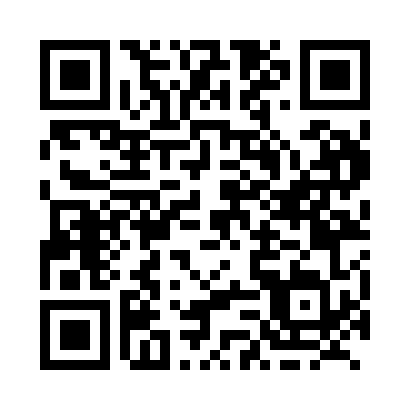 Prayer times for Cudworth, Saskatchewan, CanadaWed 1 May 2024 - Fri 31 May 2024High Latitude Method: Angle Based RulePrayer Calculation Method: Islamic Society of North AmericaAsar Calculation Method: HanafiPrayer times provided by https://www.salahtimes.comDateDayFajrSunriseDhuhrAsrMaghribIsha1Wed3:285:301:006:098:3110:332Thu3:255:281:006:108:3210:363Fri3:225:261:006:118:3410:394Sat3:195:251:006:128:3610:425Sun3:165:231:006:138:3710:456Mon3:135:211:006:148:3910:487Tue3:095:1912:596:158:4110:508Wed3:095:1712:596:168:4210:519Thu3:085:1612:596:178:4410:5210Fri3:075:1412:596:188:4610:5311Sat3:065:1212:596:198:4710:5412Sun3:055:1112:596:208:4910:5413Mon3:045:0912:596:218:5010:5514Tue3:045:0712:596:228:5210:5615Wed3:035:0612:596:228:5410:5716Thu3:025:0412:596:238:5510:5717Fri3:015:0312:596:248:5710:5818Sat3:015:0112:596:258:5810:5919Sun3:005:0012:596:269:0011:0020Mon2:594:591:006:279:0111:0121Tue2:594:571:006:289:0311:0122Wed2:584:561:006:299:0411:0223Thu2:574:551:006:299:0511:0324Fri2:574:541:006:309:0711:0425Sat2:564:521:006:319:0811:0426Sun2:564:511:006:329:0911:0527Mon2:554:501:006:329:1111:0628Tue2:554:491:006:339:1211:0629Wed2:554:481:006:349:1311:0730Thu2:544:471:016:359:1411:0831Fri2:544:461:016:359:1611:08